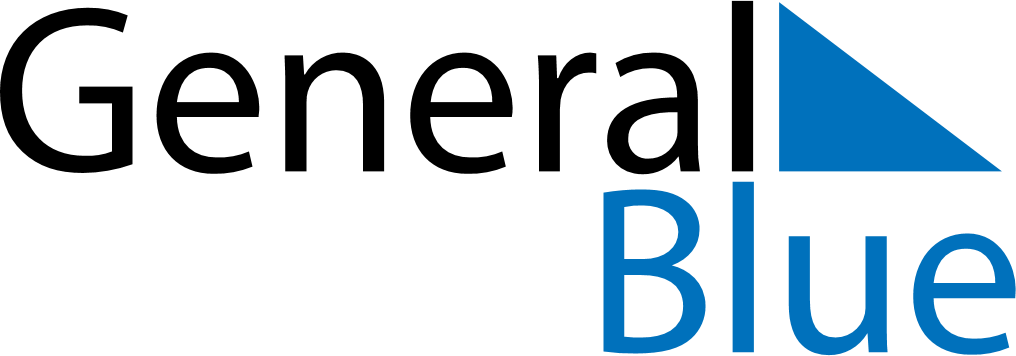 May 2026May 2026May 2026May 2026HungaryHungaryHungarySundayMondayTuesdayWednesdayThursdayFridayFridaySaturday112Labour DayLabour Day34567889Mother’s Day10111213141515161718192021222223National Defense Day2425262728292930PentecostWhit Monday31